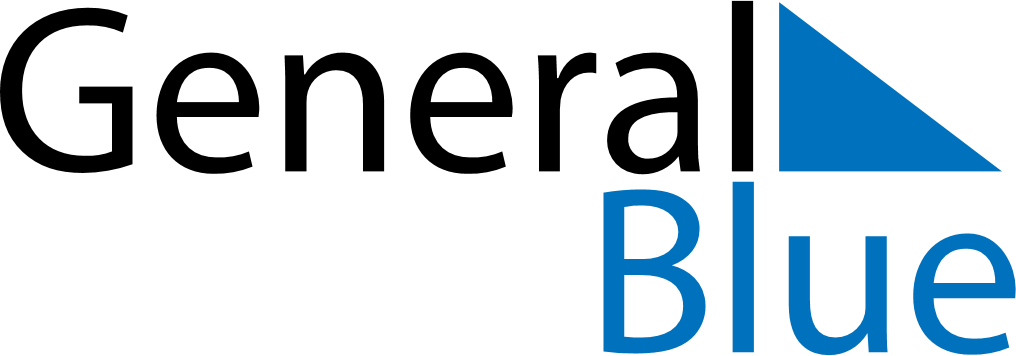 February 2029February 2029February 2029VietnamVietnamMondayTuesdayWednesdayThursdayFridaySaturdaySunday1234Communist Party of Viet Nam Foundation Anniversary567891011Kitchen guardians12131415161718Vietnamese New Year HolidaysVietnamese New YearVictory of Ngọc Hồi-Đống Đa19202122232425262728Lantern Festival